عميد كلية التربية بالزلفي يفتتح معرض نادي رحيقي الفوتوغرافيافتتح سعادة عميد كلية التربية بالزلفي د.عبدالله خليفه السويكت المعرض الأول لنادي رحيقي الفوتوغرافي الذي نظمته أمانة نشاط الطالبات بمشاركة طالبات من هواة التصوير.ويهدف نادي رحيقي الفوتوغرافي منذ تأسيسه الى صقل وتنمية مهارات الطالبات من خلال تقديم دورات أساسية ومتخصصة ومتقدمة في التصوير وبث روح العمل الجماعي بين الطالبات وإكسابهن الثقة بالنفس وذلك بإقامة معارض فنية تعرض إبداعات الطالبات.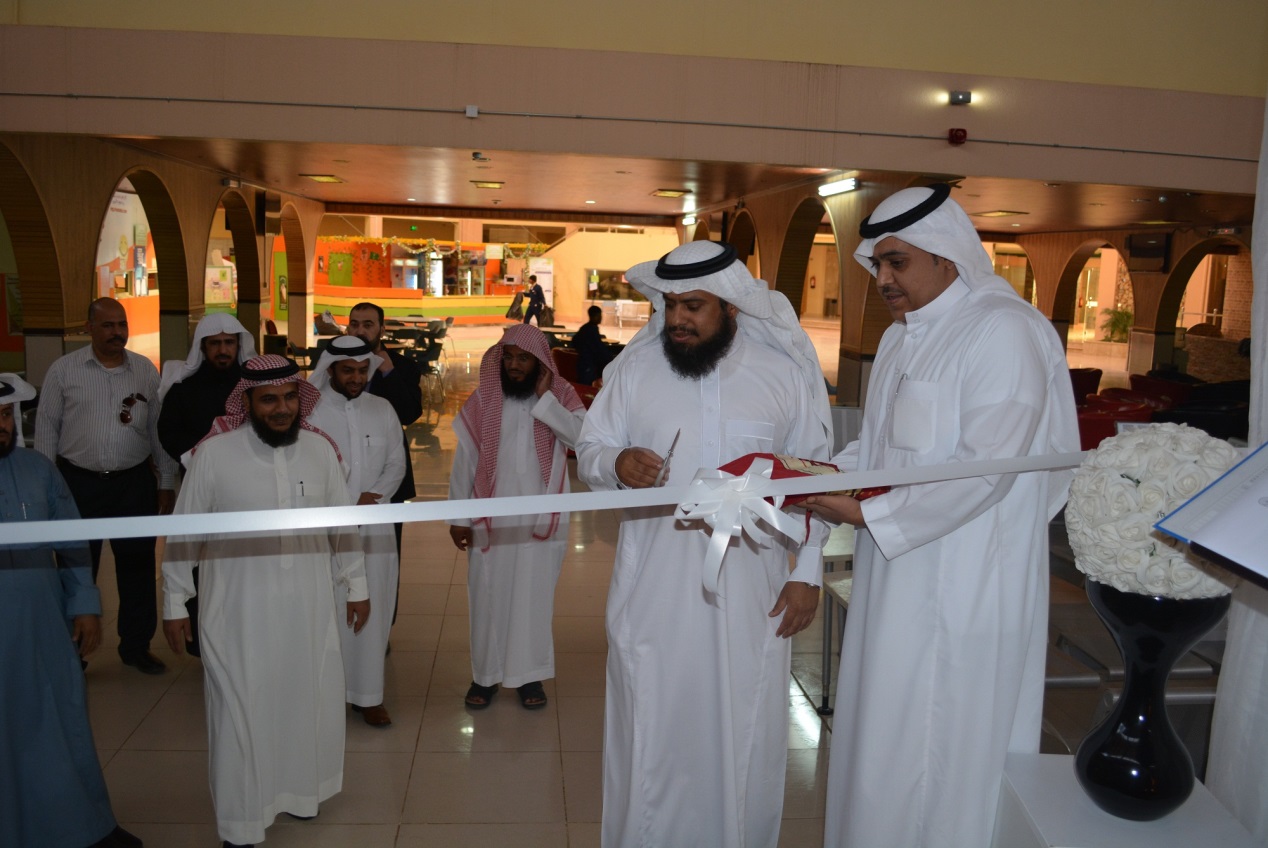 